Order of Operations MazeDirections: Simplify each expression using the order of operations. Follow the correct solutions to the finish.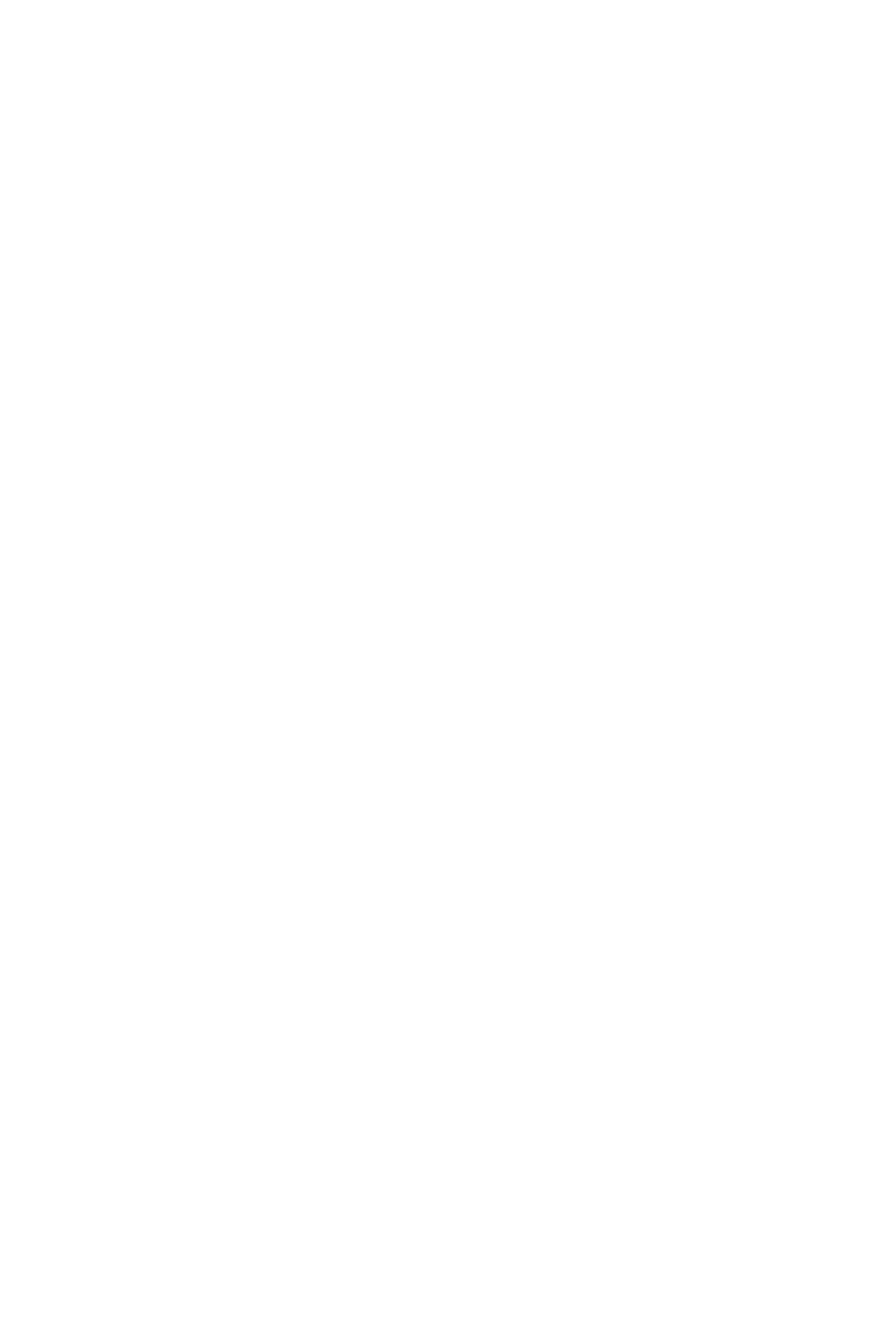 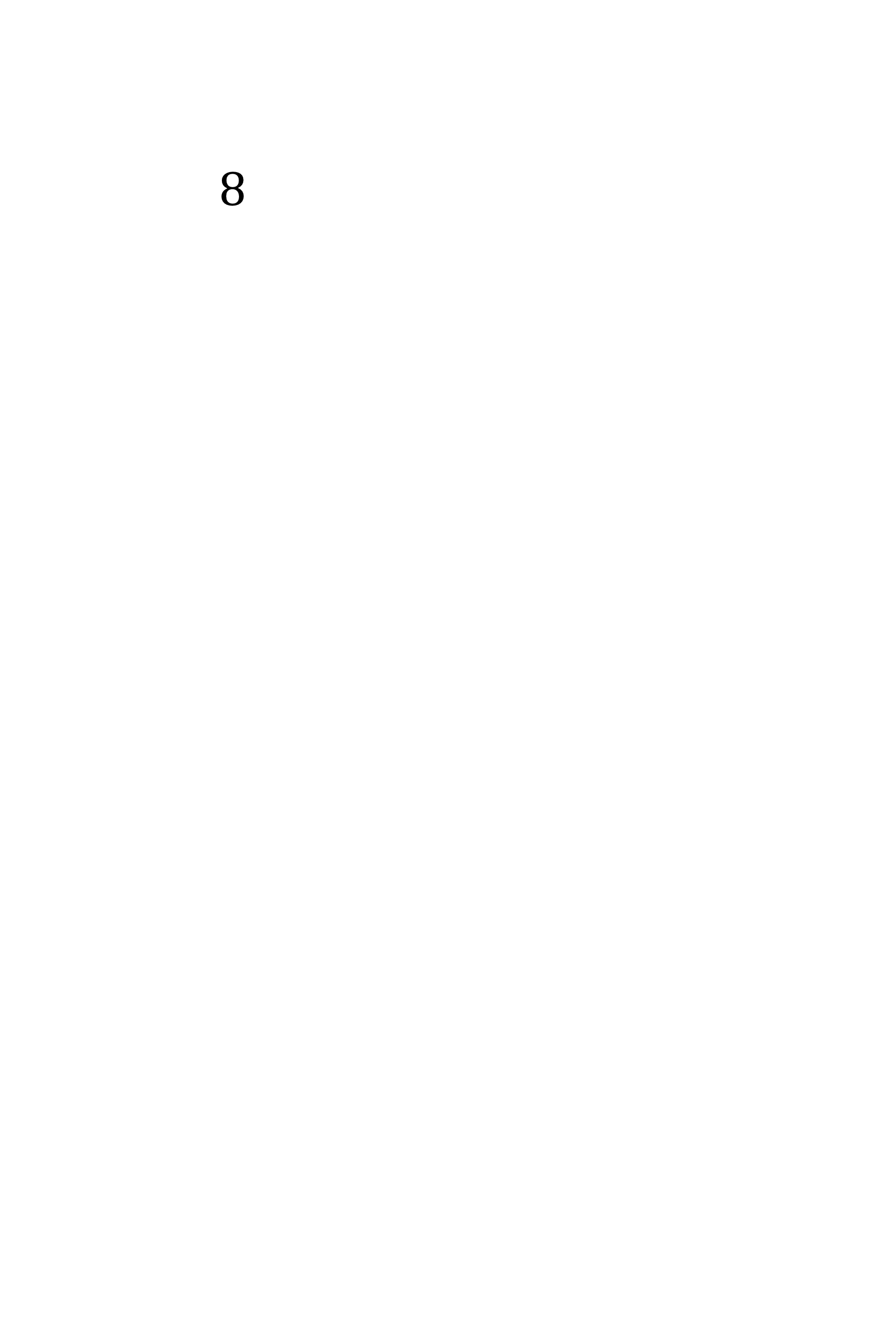 